Consigne : Observe le dessin n°2 de la plaquette de dessins 2 et complète les cases du tableau ci-dessous. Dispositif : travail en groupes (JRDT). Cette situation te semble semble-t-elle normale ? ……………… Pourquoi ? (oral) Qui semble en tort ? La personne en tort est …………………………………………………………….………..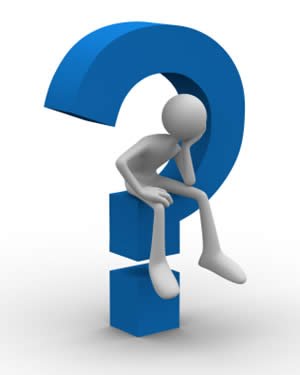 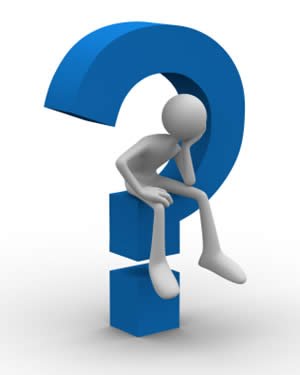      Savais-tu que, depuis 2005, les écoles ont l’obligation d’accueillir des élèves en situation de handicap dans les classes ?  Sais-tu comment se nomme cette attitude irrespectueuse et interdite par la loi ?C’est une discrimination liée au...........................................................................La scène :Ce qu’elle montre :Qui peut se sentir humilié dans cette scène ?La scène montre ………………………………………………………………………….…………………………………………………………………………………………………………….………..…………………………………………………………………………………………………..…………..………………………………………………………………………………………………………………La personne qui se sent humiliée est …………………………………………………………